                                                                                               УТВЕРЖДАЮ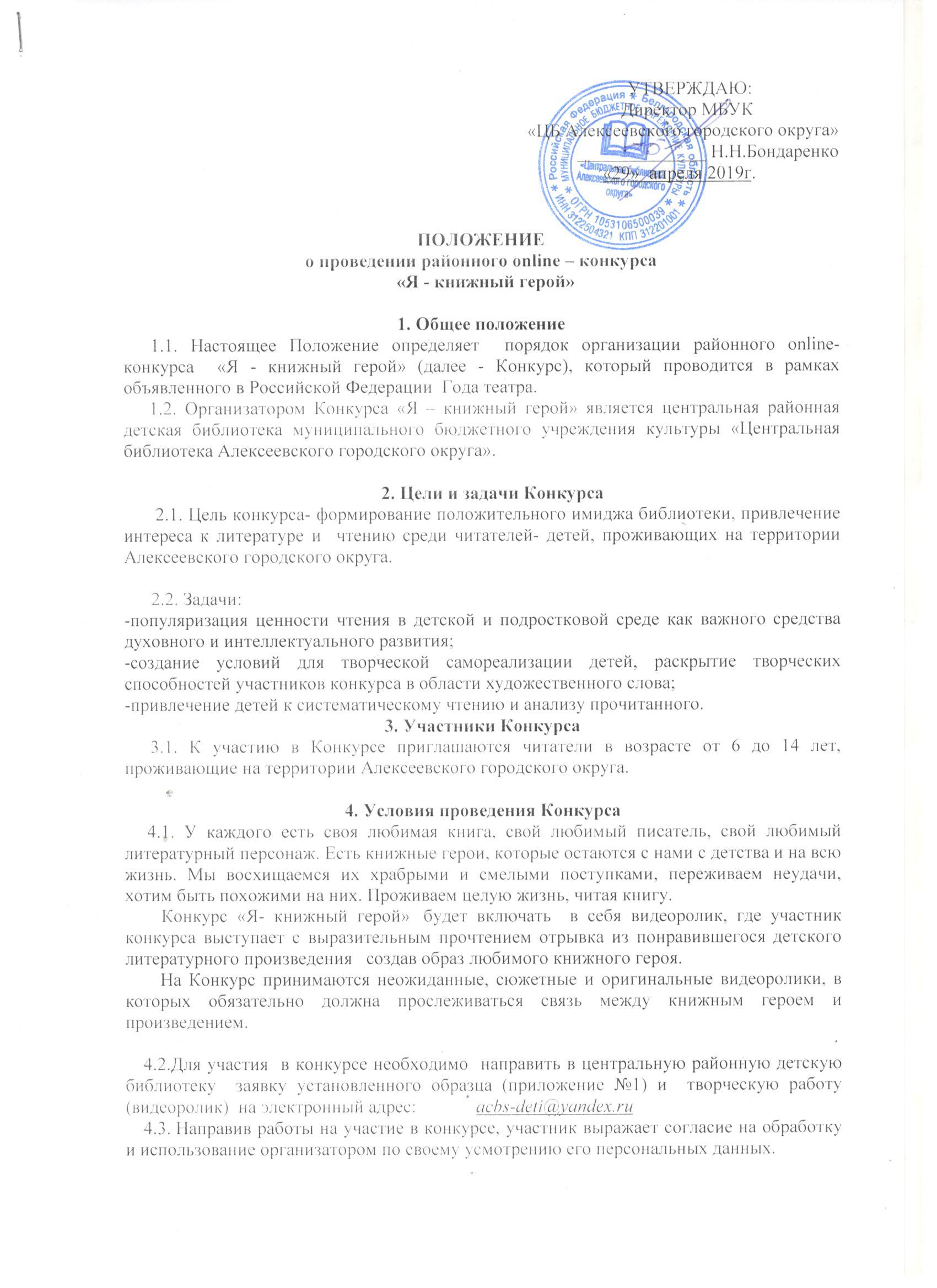                                                                                    Директор МБУК«ЦБ Алексеевского городского округа»                                                                 ______________ Н.Н.Бондаренко                                                                                       «___»  ___________ 2019г.ПОЛОЖЕНИЕо проведении районного  конкурса  детских рисунков из прочитанных книг  «Читая рисую!» 1. Общее положение      1.1. Настоящее Положение определяет  цели, задачи, порядок и условия организации районного конкурса детских рисунков  из прочитанных книг  «Читая рисую!» (далее - Конкурс), который проводится на территории Алексеевского городского округа . 1.2. Организатором Конкурса «Читая рисую!» является центральная районная детская библиотека муниципального бюджетного учреждения культуры «Центральная библиотека Алексеевского городского округа».      1.3. Для организации подготовки и проведения Конкурса создается организационный комитет проведения районного конкурса  «Читая рисую!» (приложение №1).2. Цели и задачи Конкурса       2.1.Цель Конкурса: популяризация чтения книг среди читателей-детей Алексеевского городского округа.       2.2. Задачи Конкурса: - выявление и поощрение талантливых читателей муниципальных библиотек; - содействие развитию художественного творчества;- развитие умения выражать в рисунке впечатления от прочитанной книги;- повышение престижа библиотек как открытых общественных площадок для детской творческой самореализации.3. Участники Конкурса 3.1. К участию в Конкурсе приглашаются юные читатели муниципальных библиотек  Алексеевского городского округа двух возрастных категорий:- от 8  до 11 лет- от 12  до 14 лет4. Сроки и условия  проведения Конкурса     4.1. Конкурс проводится в три этапа:      -первый этап: с 20 мая  по 20 августа 2019 года - сбор заявок и творческих  работ участников Конкурса;      -второй этап: с 21 августа по 05 сентября 2019 года - подведение итогов и определение победителей Конкурса;      -третий этап: с 05 ноября по 12 декабря 2019г. организация выставки  детских рисунков  из прочитанных книг «Читая рисую!»      4.2. Представленные на конкурс рисунки должны быть отражать впечатления о прочитанных книгах и могут быть выполнены  в свободной технике (акварель, гуашь, пастель, карандаш, пластилин и т.д.).      4.3. Количество работ, принимаемых от каждого участника, неограниченно.     4.4. К каждой из представленных работ должны прилагаться сведения об участнике Конкурса (ФИО) с указанием возраста,   автора  и названия книги, по которой выполнен рисунок, а также контактная информация и адрес проживания.      4.5. Предоставляя свою работу на Конкурс, авторы автоматически дают право организаторам Конкурса на использование рисунков в оформлении книжных выставок, а также на размещение работ на  официальном  сайте  организатора Конкурса  http://www.alexcbs.bip31.ru/alexcbs/.        5. Подведение итогов и награждение победителей      5.1. Итоги Конкурса подводятся Оргкомитетом. По результатам Конкурса  присуждается три призовых места в каждой возрастной категории.       5.2. Основные критерии оценки:      - единство содержания и исполнения;     - художественное воплощение замысла;     - оригинальность исполнения.      5.3. Победители  награждаются дипломами и поощрительными призами. Участники, не занявшие призовые места, получают сертификат участника Конкурса.      Награждение  состоится в рамках   торжественного открытия районного праздника книги и чтения «Читать сегодня модно! Алексеевка, читай!».     5.4. Информация об итогах Конкурса будет размещена на официальном  сайте  организатора конкурса  http://www.alexcbs.bip31.ru/alexcbs/.        6. Контактная информация. Центральная районная детская  библиотека  МБУК  «ЦБ Алексеевского городского округа». Адрес: г. Алексеевка, ул. Мостовая, 83Тел.: (8-47234) 3-17-30, электронная почта: acbs-deti@yandex.ru, сайт: http://www.alexcbs.bip31.ru/alexcbs/.         ФИО координатора: Сапрыкина Наталья Ивановна, ведущий методист Центральной районной детской библиотеки Приложение №1Состав организационного комитета   по проведению районного конкурса детских рисунков из прочитанных книг  «Я – лидер чтения!»1.Максименко Ирина            - заместитель директора по работе с читателями -   Александровна                     детьми МБУК «ЦБ Алексеевского городского                                                    округа», председатель организационного                                                   комитета;  2.Сапрыкина Наталья           -ведущий методист центральной районной детской   Ивановна                              библиотеки МБУК «ЦБ Алексеевского городского                                                  округа», секретарь  организационного комитета                                              Члены оргкомитета:3.Коба Людмила                   -заведующая Красненской модельной библиотекой   Владимировна                     МБУК «ЦБ Алексеевского городского округа»;4.Монтус Наталья                 -заведующая Гарбузовской модельной библиотекой   Александровна                    МБУК «ЦБ Алексеевского городского округа»;7. Хорхордина Анастасия     -заведующая Ильинской сельской библиотекой   Андреевна                            МБУК «ЦБ Алексеевского городского округа».Приложение №2ЗАЯВКАна участие в районном конкурсе  детских рисунковиз прочитанных книг «Читая рисую!»Фамилия Имя  участника  Конкурса   _________________________________________________________________Дата рождения ________________________________________________________ Электронный адрес ________________________________________________Адрес проживания, контактный телефон___________________________________________________________  __________________________________________________________________Название и автор книги, по которой сделан рисунок_______________________________________________________________________________________Ф. И.О. родителя или законного представителя участника Конкурса__________________________________________________________________С положением о Конкурсе  ознакомлен ________________________________           Заполняя и подписывая настоящую заявку на участие в районном конкурсе  детских рисунков из прочитанных книг    «Читая рисую!», я даю согласие на предоставление персональных данных моего ребенка ___________________________________________ для обработки, включая: сбор, запись, систематизацию, накопление, хранение, уточнение (обновление, изменение), извлечение, использование, распространение  в целях, связанных с проведением настоящего Конкурса,  а также осуществление иных действий с персональными данными, предусмотренных действующим законодательством.      Подпись родителя  или законного представителя    _____________________                                                                                 Дата______________________